General informationWhat is the name of the intervention?Country of applicationWho is responsible for completing this template? Timing Where can we find more information about the intervention? Please provide links to the intervention’s website or online reports or publications (preferably in English).Please give a short summary of the intervention (Max. 600 words). Description of the crime problem(s) the activity wishes to address What problem does the intervention wish to address? Please elaborate on its nature, scale, context, involved actors (offenders, victims, other involved parties), causes, risk and protective factors, etc. (Max. 200 words)Was the problem and its context analysed before the intervention was initiated and in what way (How, and by whom? Which data were used?)? If so, in what way did this analysis inform the set-up and implementation of the intervention? (Max. 150 words)What is/are the objective(s) of the intervention? Please, if applicable, distinguish between main and sub-objectives. (Max. 150 words) Description of the way in which the intervention addresses the identified problem(s) and why it is expected to be effectiveWhat is the target of the intervention? Please motivate your answer (Max. 150 words)How is the intervention expected to achieve its goals on a practical level? In other words, what are the activities of the intervention, its outputs and its outcomes? If possible, you can describe the Logic Model of the intervention here. (Max. 200 words)How is the intervention expected to have an effect on the identified problem? In other words, is the intervention based on any particular crime prevention/reduction mechanism(s) or principle(s)? Please, also explain if and how the activation of this/these crime prevention mechanisms is dependent on the particular context of the intervention (Max. 200 words)Description of outcome evaluation results or indications of theoretical plausibilityHas there been an outcome or impact evaluation? and what were the main results? Please, also describe which indicators were used to measure the effects of your intervention. (Max. 300 words) If applicable, please provide more information on the quality of the evaluation(s). For example: who conducted the evaluation (internally or externally?), what evaluation approach (pre-post-test design, randomised controlled trial, theory-based evaluation,...) was selected, what data and data collection method(s) were used, etc. (Max. 150 words)If no outcome or impact evaluation has been conducted, are there any theoretical indications that the intervention might be successful? If applicable, please motivate these indications. (Max. 150 words)Has a cost-benefit analysis been carried out? If so, describe the results of this analysis, including how and by whom it was carried out. (Max. 150 words)Description of the nature of the intervention, its original context, and its implementationWhat are the costs of the intervention in terms of finances, material and human resources? If needed, please provide an adequate timeframe to contextualise the costs (e.g. cost per participant, cost per month of keeping the project running, cost including/excluding personnel costs) (Max. 150 words)Were external reviewers, evaluators or researchers involved in the evaluation, and if so, what was their role in the evaluation? (Max. 150 words)Which partners or stakeholders are involved in the intervention and why? What is the level of their involvement? What was their role in the evaluation? How well does this partnership function in practice? (Max. 200 words)Describe the implementation of the intervention’s activities and its outputs. (Max.200 words)  Has there been a process evaluation and what were the main results? Please, also describe what indicators were used to measure the implementation of your intervention?  (Max. 300 words)If applicable, please provide more information on the quality of the evaluation(s). E.g., what data and data collection method(s) were used, what research methodology, etc. (Max. 150 words)What, if any, contextual factors/circumstances may have caused this project succeed in your own country/region/locality that won’t necessarily exist when practitioners in other places try to replicate it? If applicable, mention organisational, institutional, and socioeconomic contextual factors. (Max. 150 words)Additional ECPA questionsHow is the intervention innovative in its methods and/or approaches? (Max. 150 words)How is the intervention relevant for other Member States? (Max. 150 words). List of potential crime prevention mechanismsEstablishing and maintaining normative barriers to committing criminal actse.g. ‘Offenders, we are watching you’ campaigns Reducing recruitment to criminal social environments and activities by eliminating or reducing the social and individual causes and processes that lead to criminalitye.g. social and financial support for disadvantaged families Deterring potential perpetrators from committing crimes through the threat of punishment e.g. decreasing the time between arrest and punishmentDisrupting criminal acts by stopping them before they are carried out e.g. increasing police patrols in vulnerable areasProtecting vulnerable targets by reducing opportunities and make it more demanding to carry out criminal acts e.g. placing locks and camerasReducing the harmful consequences of criminal acts e.g. initiatives to recover stolen goods Reducing the rewards from criminal acts e.g. restorative justice programmesIncapacitating (or neutralising) perpetrators by denying them the ability (capacity) to carry out new criminal acts e.g. imprisonment of key gang members Encouraging desistance from crime and rehabilitating former offenders so they are able to settle back into a normal life e.g. prison rehabilitation programs 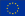 This tool was funded by the European Union’s Internal Security Fund — Police.Organisation responsible for this application:Contact person:Address:Contact details:E-mail (if possible, add institutional e-mail):If different, please provide contact details to ask for additional information: Start date of the intervention: Is the intervention still running:  Yes  NoIf not, please provide the end date of the intervention: Universal prevention: the intervention targets potential offenders and victims in the general population, or general places or systems.  Selective prevention: the intervention targets groups whose members have a higher risk of committing deviant behaviour or being victimised, or specific places or systems that are at an increased risk of becoming the scene of a crime.Indicated prevention: the intervention targets individuals who are already exhibiting problem behaviour, with the aim of preventing re-offending, or those systems or places that are the scene of crime. Motivation: